English Homework 17.11.23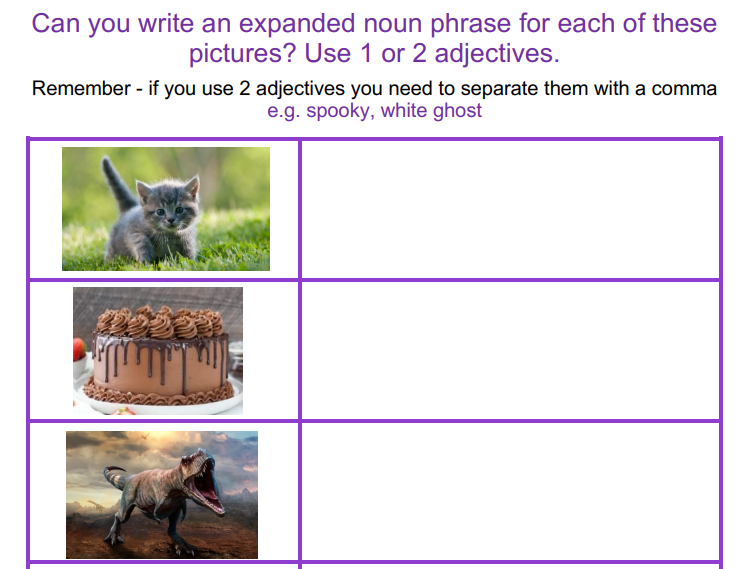 